  Upravni odjel za prostorno uređenje,        graditeljstvo i zaštitu okoliša  Povjerenstvo za provedbu Oglasa    KLASA: 112-03/17-01/9URBROJ: 2170/1-06-02/2-17-20Rijeka, 15. studenoga 2017.	Povjerenstvo za provedbu Oglasa za prijam u službu 1 službenika / službenice na određeno vrijeme radi zamjene duže vrijeme odsutnog službenika na radnom mjestu „Stručni suradnik / Stručna suradnica za prostorno uređenje i graditeljstvo“ u Ispostavi u Krku i 1 službenika / službenice na određeno vrijeme radi zamjene duže vrijeme odsutne službenice na radnom mjestu „Viši referent / Viša referentica za prostorno uređenje i graditeljstvo“ u Ispostavi u Opatiji Upravnog odjela za prostorno uređenje, graditeljstvo i zaštitu okoliša Primorsko-goranske županije, temeljem članka 20. Zakona o službenicima i namještenicima u lokalnoj i područnoj (regionalnoj) samoupravi („Narodne novine“ broj 86/08 i 61/11), objavljuje slijedećuO B A V I J E S To vremenu održavanja prethodne provjere znanja i sposobnosti kandidata / kandidatkinjaPisano testiranje održati će se u ponedjeljak 04. prosinca 2017. godine  na adresi Rijeka, Riva 10, I kat, soba 123, prema slijedećem rasporedu:u 9,00 sati za radno mjesto „Stručni suradnik / Stručna suradnica za prostorno uređenje i graditeljstvo“ – Ispostava u Krkuu 10,00 sati za radno mjesto „Viši referent / Viša referentica za prostorno uređenje i graditeljstvo“ – Ispostava u OpatijiPisano testiranje i intervju provodi se u cilju prethodne provjere znanja i sposobnosti kandidata / kandidatkinja koji / koje ispunjavaju formalne uvjete iz Oglasa za prijam u službu 1 službenika / službenice na određeno vrijeme radi zamjene duže vrijeme odsutnih službenika na radnom mjestu „Stručni suradnik / Stručna suradnica za prostorno uređenje i graditeljstvo“ – Ispostava u Krku i radnom mjestu „Viši referent / Viša referentica za prostorno uređenje i graditeljstvo“ – Ispostava u Opatiji Upravnog odjela za prostorno uređenje, graditeljstvo i zaštitu okoliša Primorsko-goranske županije, objavljenog 24. listopada 2017. godine na Hrvatskom zavodu za zapošljavanje i na web stranici Primorsko-goranske županije www.pgz.hr .Prethodnoj provjeri znanja i sposobnosti mogu pristupiti samo kandidati / kandidatkinje koji / koje ispunjavaju formalne uvjete iz Oglasa i koji dobiju poseban pisani poziv za testiranje. Za kandidata / kandidatkinju koji / koja ne pristupi pisanom testiranju i/ili intervjuu, smatrati će se da je povukao / povukla prijavu na predmetni Oglas. Intervju s kandidatima / kandidatkinjama koje na pisanom testiranju ostvare najmanje ili više od 50% ukupnog broja bodova održati će se istoga dan, tj u ponedjeljak 04. prosinca 2017. godine na istom mjestu, s početkom u 14,00 sati za radno mjesto „Stručni suradnik / Stručna suradnica za prostorno uređenje i graditeljstvo“, te s početkom u 14,30 sati za radno mjesto „Viši referent / Viša referentica za prostorno uređenje i graditeljstvo“.Upute i obavijesti kandidatima / kandidatkinjama, te pravila i postupak prethodne provjere znanja i sposobnosti kandidata, objavljene su na web – stranici Primorsko-goranske županije: www.pgz.hr. Napomena: Po dolasku na prethodnu provjeru znanja i sposobnosti, od kandidata / kandidatkinja će biti zatraženo predočavanje odgovarajuće identifikacijske isprave radi utvrđivanja identiteta. 							Predsjednica Povjerenstva		 			                              v.r. Vladimira Vukelić, dipl.iur.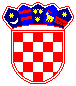     REPUBLIKA HRVATSKA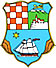    PRIMORSKO-GORANSKA          ŽUPANIJA